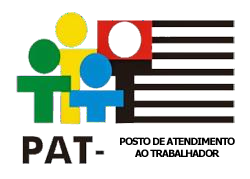 SECRETARIA DE DESENVOLVIMENTO ECONÔMICO SECRETARIA DE DESENVOLVIMENTO ECONÔMICO 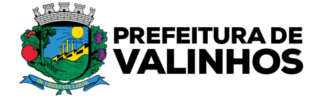 As vagas são atualizadas, diariamente, e estão sujeitas à alteração sem aviso prévio. Consultas e informações, pessoalmente, no PAT Valinhos. TODAS AS VAGAS COM EXPERIÊNCIA As vagas são atualizadas, diariamente, e estão sujeitas à alteração sem aviso prévio. Consultas e informações, pessoalmente, no PAT Valinhos. TODAS AS VAGAS COM EXPERIÊNCIA Posto de Atendimento ao Trabalhador de Valinhos Rua: Tomaz Antonio Gonzaga - N°58 - Vila Papelão - Valinhos/SP Das 8h30 as 16h00 Posto de Atendimento ao Trabalhador de Valinhos Rua: Tomaz Antonio Gonzaga - N°58 - Vila Papelão - Valinhos/SP Das 8h30 as 16h00 Posto de Atendimento ao Trabalhador de Valinhos Rua: Tomaz Antonio Gonzaga - N°58 - Vila Papelão - Valinhos/SP Das 8h30 as 16h00 18/04/2022 18/04/2022 18/04/2022 18/04/2022 Açougueiro Açougueiro Açougueiro Açougueiro 01 Ajudante de Manutenção (predial) Ajudante de Manutenção (predial) Ajudante de Manutenção (predial) Ajudante de Manutenção (predial) 03 Analista Operacional (CNH D ou E) Analista Operacional (CNH D ou E) Analista Operacional (CNH D ou E) Analista Operacional (CNH D ou E) 01 Assessor de Clientes assistente Assessor de Clientes assistente Assessor de Clientes assistente Assessor de Clientes assistente 02 Assistente Administrativo  Assistente Administrativo  Assistente Administrativo  Assistente Administrativo  01 Assistente Comercial vendas Assistente Comercial vendas Assistente Comercial vendas Assistente Comercial vendas 01 Atendente Balconista Atendente Balconista Atendente Balconista Atendente Balconista 02 Atendente de Lanchonete (PCD) Atendente de Lanchonete (PCD) Atendente de Lanchonete (PCD) Atendente de Lanchonete (PCD) 01 Auxiliar Administrativo   Auxiliar Administrativo   Auxiliar Administrativo   Auxiliar Administrativo   01 Auxiliar Fiscal Auxiliar Fiscal Auxiliar Fiscal Auxiliar Fiscal 01 Auxiliar de Armazém  Auxiliar de Armazém  Auxiliar de Armazém  Auxiliar de Armazém  02 Auxiliar de Britagem extrator Auxiliar de Britagem extrator Auxiliar de Britagem extrator Auxiliar de Britagem extrator 02 Auxiliar de Carregamento carga Auxiliar de Carregamento carga Auxiliar de Carregamento carga Auxiliar de Carregamento carga 02 Auxiliar de Chaveiro Auxiliar de Chaveiro Auxiliar de Chaveiro Auxiliar de Chaveiro 01 Auxiliar de Classe desenvolvimento Auxiliar de Classe desenvolvimento Auxiliar de Classe desenvolvimento Auxiliar de Classe desenvolvimento 02 Auxiliar de Cozinha Auxiliar de Cozinha Auxiliar de Cozinha Auxiliar de Cozinha 03 Auxiliar de Eletricista (CNH D) Auxiliar de Eletricista (CNH D) Auxiliar de Eletricista (CNH D) Auxiliar de Eletricista (CNH D) 02 Auxiliar de Expedição Auxiliar de Expedição Auxiliar de Expedição Auxiliar de Expedição 01 Auxiliar de Limpeza  Auxiliar de Limpeza  Auxiliar de Limpeza  Auxiliar de Limpeza  03 Auxiliar de Manutenção Industrial Auxiliar de Manutenção Industrial Auxiliar de Manutenção Industrial Auxiliar de Manutenção Industrial 03 Auxiliar de Manutenção Predial  Auxiliar de Manutenção Predial  Auxiliar de Manutenção Predial  Auxiliar de Manutenção Predial  02 Auxiliar de Serviços Gerais limpeza Auxiliar de Serviços Gerais limpeza Auxiliar de Serviços Gerais limpeza Auxiliar de Serviços Gerais limpeza 01 Balconista Balconista Balconista Balconista 02 Caldeireiro Caldeireiro Caldeireiro Caldeireiro 02 Costureira Costureira Costureira Costureira 01 Cozinheiro Cozinheiro Cozinheiro Cozinheiro 01 Desenhista Desenhista Desenhista Desenhista 01 Despachante (CNH D ou E) Despachante (CNH D ou E) Despachante (CNH D ou E) Despachante (CNH D ou E) 01 Eletricista (CNH B) Eletricista (CNH B) Eletricista (CNH B) Eletricista (CNH B) 02 Empregada Domestica Empregada Domestica Empregada Domestica Empregada Domestica 02 Engenheiro Civil estagiário  Engenheiro Civil estagiário  Engenheiro Civil estagiário  Engenheiro Civil estagiário  01 Escalante (CNH D ou E) Escalante (CNH D ou E) Escalante (CNH D ou E) Escalante (CNH D ou E) 01 Esteticista Esteticista Esteticista Esteticista 02 Frentista  Frentista  Frentista  Frentista  02 Gerente de Loja Gerente de Loja Gerente de Loja Gerente de Loja 01 Gesseiro Gesseiro Gesseiro Gesseiro 01 Isolador Funileiro Isolador Funileiro Isolador Funileiro Isolador Funileiro 01 Instalador de Acessórios Automotivos Instalador de Acessórios Automotivos Instalador de Acessórios Automotivos Instalador de Acessórios Automotivos 01 Lubrificador Industrial Lubrificador Industrial Lubrificador Industrial Lubrificador Industrial 02 Manobrista de Caminhão (CNH D) Manobrista de Caminhão (CNH D) Manobrista de Caminhão (CNH D) Manobrista de Caminhão (CNH D) 02 Mecânico de Manutenção de Máquinas em Geral Mecânico de Manutenção de Máquinas em Geral Mecânico de Manutenção de Máquinas em Geral Mecânico de Manutenção de Máquinas em Geral 01 Mecânico de Manutenção Industrial Mecânico de Manutenção Industrial Mecânico de Manutenção Industrial Mecânico de Manutenção Industrial 01 Meio Oficial de Cozinha Meio Oficial de Cozinha Meio Oficial de Cozinha Meio Oficial de Cozinha 01 Meio Oficial Marceneiro (CNH B) Meio Oficial Marceneiro (CNH B) Meio Oficial Marceneiro (CNH B) Meio Oficial Marceneiro (CNH B) 01 Motorista (CNH  D ou E) Motorista (CNH  D ou E) Motorista (CNH  D ou E) Motorista (CNH  D ou E) 04 Motorista de Carreta (CNH E) Motorista de Carreta (CNH E) Motorista de Carreta (CNH E) Motorista de Carreta (CNH E) 01 Oficial de Manutenção Oficial de Manutenção Oficial de Manutenção Oficial de Manutenção 02 Oficial de Manutenção Predial Oficial de Manutenção Predial Oficial de Manutenção Predial Oficial de Manutenção Predial 03 Operador de Caixa Operador de Caixa Operador de Caixa Operador de Caixa 01 Operador de Loja (mercearia) (atendente) Operador de Loja (mercearia) (atendente) Operador de Loja (mercearia) (atendente) Operador de Loja (mercearia) (atendente) 01 Operador de Máquina Operador de Máquina Operador de Máquina Operador de Máquina 01 Operador de Telemarketing Ativo Operador de Telemarketing Ativo Operador de Telemarketing Ativo Operador de Telemarketing Ativo 01 Orçamentista encarregado Orçamentista encarregado Orçamentista encarregado Orçamentista encarregado 01 Passadeira Passadeira Passadeira Passadeira 01 Pedreiro Pedreiro Pedreiro Pedreiro 01 Pizzaiolo Pizzaiolo Pizzaiolo Pizzaiolo 01 Preparador de Máquina Injetora Preparador de Máquina Injetora Preparador de Máquina Injetora Preparador de Máquina Injetora 01 Repositor de loja Repositor de loja Repositor de loja Repositor de loja 01 Separador de Mercadorias (repositor) CNH A ou B Separador de Mercadorias (repositor) CNH A ou B Separador de Mercadorias (repositor) CNH A ou B Separador de Mercadorias (repositor) CNH A ou B 02 Soldador Soldador Soldador Soldador 02 Técnico de Ar Condicionado (CNH B) Técnico de Ar Condicionado (CNH B) Técnico de Ar Condicionado (CNH B) Técnico de Ar Condicionado (CNH B) 01 Técnico de Instalação (CNH A ou B) instalador sistema Técnico de Instalação (CNH A ou B) instalador sistema Técnico de Instalação (CNH A ou B) instalador sistema Técnico de Instalação (CNH A ou B) instalador sistema 01Vendedor Externo (CNH B) Vendedor Externo (CNH B) Vendedor Externo (CNH B) Vendedor Externo (CNH B) 02 Vendedor Interno Vendedor Interno Vendedor Interno Vendedor Interno 04 